August202112345678910111213141516171819202122232425262728293031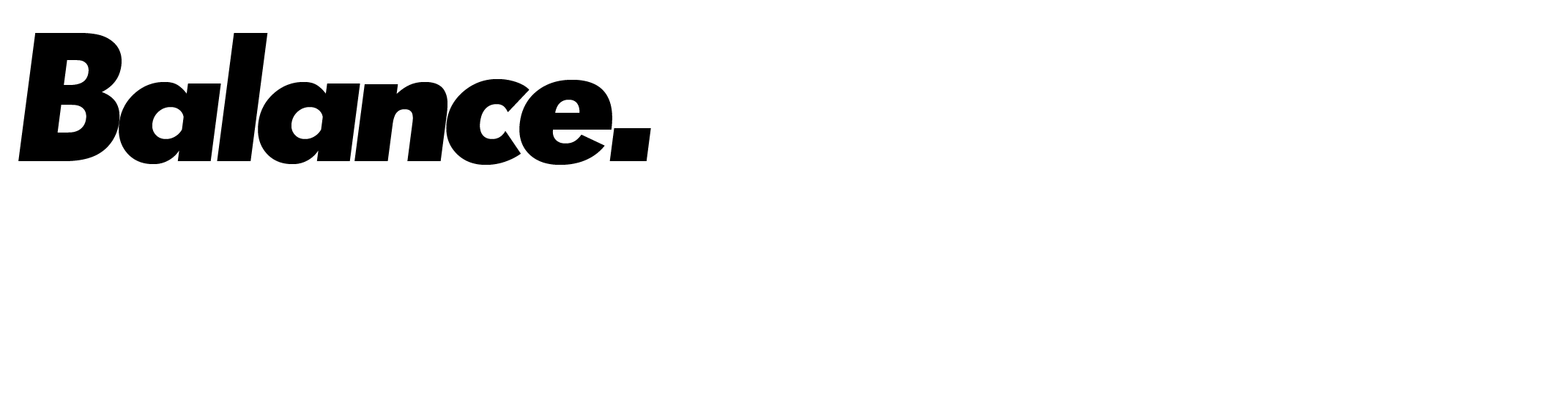 Social Media Content PlannerOne of the sure-fire ways to keep your social media strategy consistent and purposeful is to have a plan in place.ContentWrite down a rough idea of your content and then focus on the copy and design; it may be best to set aside one to two days a week to draw up three or four pieces of contentTimeIt’s important to focus on when you post as well as what you post. During the week the peak times are just after 6 am (and before 8am) and around 6 – 8pm. Weekends tend to be between 10am and 4pm.